Pageant ApplicationApplicant InformationCommunity ServicePlease provide a brief explanation of community service activities. This does not need to include amount of hours (eg: As a part of community service, I spend time with the local animal humane society, volunteering at soup kitchens, collecting cards for nursing homes, and working on tie blankets for homeless youth.) __________________________________________________________________________________________________________________________________________________________________________________________________________________________________________________________________________________________________________________________________________________________________________________________________________________________________________________________________Charities To SupportPlease list three charities you would like support. Depending on varying circumstances, one of these charities will receive your donation if you are titled one of the top five international titleholders.________________________________________________________________________________________________________________________________________________________________________________________________________________________Disclaimer and SignatureI certify that my answers are true and complete to the best of my knowledge. I acknowledge that I am required to pay for my own lodging and travel unless arranged with otherwise with the contestant’s regional organizer.  Fees and entry are non-transferable and not refundable. Should I forfeit a title, or a title is revoked, all gifts and awards, including crown and sash, are to be returned in like new condition. Should they be returned, or any article be found missing, I am responsible for the replacement cost of missing items. All replacement fees including legal expenses are my obligation.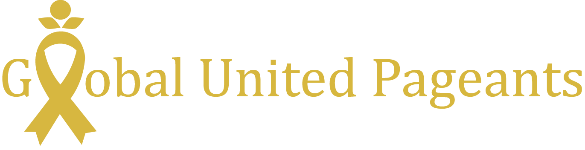 Full Name:Date:LastFirstM.I.Mailing Address:Street AddressApartment/Unit #City/.State/CountryPostal CodePhone:EmailDesired Title:Occupation:Education:Signature:Date:Parent or Guardian Signature:Date: